การทำนุบำรุงวัฒนธรรม 10 %ตารางที่ 5 จำนวนโครงการ/กิจกรรมทำนุบำรุงวัฒนธรรมตามแผนประจำปีที่นักศึกษาได้เข้าร่วมกิจกรรม  ประจำปีการศึกษา 2564โครงการ/กิจกรรมบำรุงวัฒนธรรมตามแผนประจำปี 		จำนวน  .........๑.......... กิจกรรมโครงการ/กิจกรรมบำรุงวัฒนธรรมที่ดำเนินการตามแผนฯ  	จำนวน ...........๑.................... กิจกรรมชื่อโครงการ/กิจกรรมบำรุงวัฒนธรรมจำนวนนักศึกษาที่เข้าร่วมกิจกรรมชุมชนที่บริการวิชาการผลลัพธ์ที่ได้ต่อชุมชนหลักฐานอ้างอิงโครงการสร้างจิตอาสา ในการส่งเสริม สืบสาน ทำนุบำรุงศิลปวัฒนธรรม คณะมนุษยศาสตร์และสังคมศาสตร์๒๐- สำนักงานวัฒนธรรมจังหวัด- วิทยาลัยสงฆ์บุรีรัมย์ มหาจุฬาลงกรณราชวิทยาลัย อำเภอเมือง จังหวัดบุรีรัมย์- สร้างเครือข่ายความร่วมมือหน่วยงานภายนอกคือ สำนักงานวัฒนธรรมจังหวัดบุรีรัมย์- แลกเปลี่ยนเรียนรู้และการถ่ายทอดเทคโนโลยีสู่ชุมชนท้องถิ่น วิทยาลัยสงฆ์บุรีรัมย์ มหาจุฬาลงกรณราชวิทยาลัย อำเภอเมือง จังหวัดบุรีรัมย์- บูรณาการเข้ากับการจัดการเรียนการสอนและงานวิจัยศิลปนิพนธ์ โดยให้นักศึกษาได้นำองค์ความรู้ในศาสตร์ของตนสร้างสรรค์ผลงานด้านศิลปวัฒนธรรมและนำเสนอเผยแพร่ต่อสาธารณะ 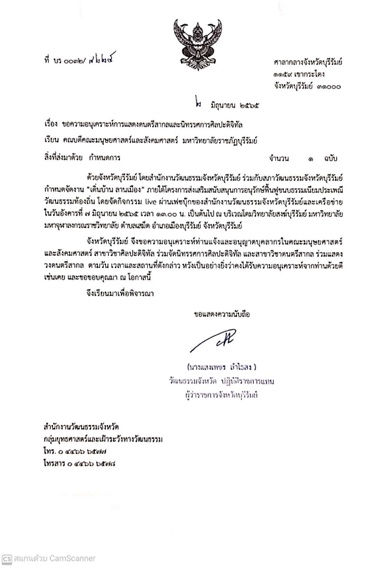 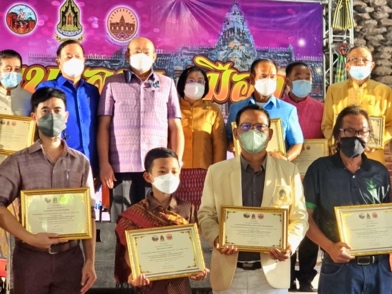 